UČNI SKLOP: SLOVENŠČINA, JEZIK NAŠ VSAKDANJI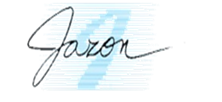 Tema: Socialne in funkcijske zvrstiNameni učenjaVsebine oz. cilji, ki jih obravnavamo v tem sklopu, so različno zahtevni: z rdečo barvo so označene vsebine oz. cilji nižje ravni zahtevnosti, z modro so označene vsebine oz. cilji temeljne ravni zahtevnosti, z zeleno pa vsebine oz. cilji višje ravni zahtevnosti.V tem učnem sklopu boš obravnaval/a naslednje vsebine oz. cilje:Opazujem, primerjam, prepoznam, poimenujem in predstavim razločevalne lastnosti zbornega jezika, knjižnega pogovornega jezika, svojega narečja in pokrajinskega pogovornega jezika in najstniškega slenga.Opazujem, primerjam, prepoznam, poimenujem in predstavim ustrezne okoliščine za rabo zbornega jezika, knjižnega pogovornega jezika, svojega narečja in pokrajinskega pogovornega jezika in najstniškega slenga.Razumem, predstavim, uporabljam in ponazarjam, kako se delijo socialne zvrsti jezika (knjižni in neknjižni jezik).Razumem, predstavim, uporabljam in ponazarjam praktičnosporazumevalno, uradovalno, publicistično in strokovno besedilo.Navodila za delo za učenca/učenkoPriloga 1: Miselni vzorec1. Preverjanje predznanjaReši naloge za ugotavljanje predznanja v i-učbeniku na povezavi https://eucbeniki.sio.si/slo9/2211/index.html.  Premisli tudi, kaj nam omogoča knjižni jezik in kako bi delovali, če ga ne bi bilo – bi se lahko vsi sporazumevali med sabo ali bi imeli pri tem kakšne težave. Če se spomniš kakšnega primera, ki priča v prid knjižnemu jeziku, si ga zapiši.2. Samostojno učenje Pri samostojnem učenju boš najprej ponovil vse, kar si se že naučil v preteklih letih o knjižnem in neknjižnem jeziku. Na samem začetku poskušaj dopolniti naslednje besedilo, ki si ga prepiši v zvezek. Pomagaj si z miselnim vzorcem, ki ga najdeš v Prilogi 1.Slovenski jezik se glede na okoliščine uporabe deli na __________________ in neknjižni jezik. _____________ jezik je predpisan in je enak na celotnem ozemlju Republike Slovenije, zato se z njim lahko ___________________ vsi Slovenci. Pri knjižnem jeziku ločimo ___________________, ki je najbolj stroga različica knjižnega jezika, in ________________________________ jezik, ki je manj stroga različica knjižnega jezika. ________________ jezik predvsem pišemo in govorimo takrat, ko javno nastopamo, tak naj bi bil tudi pedagoški govor, jezik medijev in jezik nosilcev javnih funkcij, kadar pa na govor nismo pripravljeni ali pa poteka v živo, pa je dovoljena uporaba _________________________________.Ljudje iz bližnjih krajev v vsakodnevnih pogovorih o neuradnih, zasebnih temah uporabljajo ________________________ jezik, in sicer na območju širše pokrajine ___________________________ jezik ali na manjšem območju, kot so vasi, ___________________. Ta se v glavnem govori, redko je zapisan in ni primeren za _____________________ nastopanje.Ena izmed oblik neknjižnega jezika je tudi ______________, govorica enako starih ljudi, med katerimi je najpogostejši ________________________________, ki se hitro spreminja in vnaša besede iz tujih jezikov, predvsem angleščine.Nato reši naloge v i-učbeniku na povezavi: https://eucbeniki.sio.si/slo9/2211/index1.html. 3. Samostojno učenjeV nadaljevanju boš spoznal funkcijske zvrsti jezika. Reši naloge v i-učbeniku na povezavi https://eucbeniki.sio.si/slo9/2211/index2.html ter si sproti zapisuj v zvezek značilnosti posamezne zvrsti. S pomočjo povzetka, ki se nahaja na povezavi https://eucbeniki.sio.si/slo9/2211/index9.html, preveri svoje izpise in dodaj, če si morda kaj spregledal.Nato za vsako zvrst napiši nekaj primerov besedil, ki sodijo vanjo, npr.: umetnostno besedilo – pesem Franceta Prešerna Povodni mož, pripovedka Frana Levstika Martin Krpan z Vrha …Zapiske fotografiraj in jih oddaj v tisto spletno učno okolje, za katerega sta se dogovorila z učiteljem/učiteljico slovenščine.3. Končno preverjanje znanjaNajprej reši naloge v i-učbeniku na povezavi https://eucbeniki.sio.si/slo9/2211/index10.html (3 strani), nato pa še naloge na delovnem listu v razdelku Preverjanje znanja.Nato ga oddaj v tisto spletno učno okolje, za katerega sta se dogovorila z učiteljem/učiteljico slovenščine.4. Samovrednotenje in načrtovanje učenja za izboljšanje učnih dosežkovPo obravnavani učne snovi tega učnega sklopa presodi, kako ti je šlo: reši razdelek Samovrednotenje znanja (semafor).Po potrebi načrtuj, katero znanje bi rad izboljšal in kako. Tudi ta dokument oddaj v tisto spletno učno okolje, za katerega sta se dogovorila z učiteljem/učiteljico slovenščine.